Consolidarea capacității asistenților  medicali și profesioniștilor din  serviciile  de sănătate, pentru a oferi ingrijiri cultural competentE și plinE de compasiune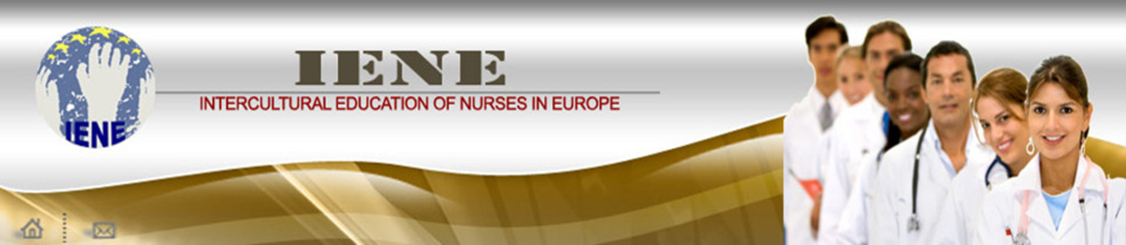 Instrumente  de invatare pentru liderii din  asistenta medicală pentru a acorda   ingrijiri medicale  cultural competente si pline de compasiune
MODULUL  2: Liderii din prima linieInstrumentul de invățare: Modelarea de  rol a mentorilor  pentru comunicare si ingrijiri medicale cultural adecvate și cu  compasiune	JURNAL REFLEXIV Modelare de rol   pentru îngrijire cultural competente, pline de compasiune 
Numele:___________________

Descrierea activității de modelare de rol (1):



Cine a fost implicat?

Ce ai învățat din această experiență?

Ce acțiuni de monitorizare ați luat?

Descriereaactivității de modelare de rol (2):



Cine a fost implicat?

Ce ai învățat din această experiență?
Ce acțiuni de monitorizare ați luat?

